HERØY ROTARY      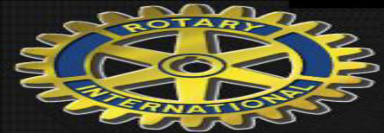 13.11.23 Rotarymøte på Sanitetshuset23 medlemar møtte. Opningssang: «Vestland, Vestland»3 min. v/Fred Kvalsund. Han gjekk gjekk gjennom prosjekt som , Vårfjøsen på Skorpa, Bysta i parken , Grava på Moltu og tok opp støtte til Sørøyane Røde Kors, som treng utstyr m.a. Redningsnett.3.min. v/Rolf Klungsør som fortalde at han har bestemt seg for å flytte sitt medlemsskap til Ulstein Rotaryklubb,. Det er m.a. langt å kjøre frå Ulsteinvik til Herøy, han blir eldre, det er krevjande å kjøre so langt. Han blir i Herøy Rotaryklubb  ut året.  Han rosa klubben for gode prosjekt og godt medlemsskap. Anton Sævik fortalde om gamle fiskebåtar frå Herøy og synte gamle bilde frå båtane. Han fortalde historia om den enkelte båt, skipsverkstad dei var bygde, Voldnes, Smedvik, Hatløy, årstal dei vart bygde, kva fiskeri dei dreiv, nokre vart selde til utlandet, nokre vart bygde om og forlenga, nokre vart til slutt kondemnerte og senka. Han kunne historia til alle båtane, frå start til slutt.  Det var eit interessant foredrag, og imponert over hans kunnskap og  interesse. Tusen takk til Anton Sævik som tek vare på historia, og delte sin kunnskap.Lilly-Åse Skogen ref.